Communication Skills & Employability Test answers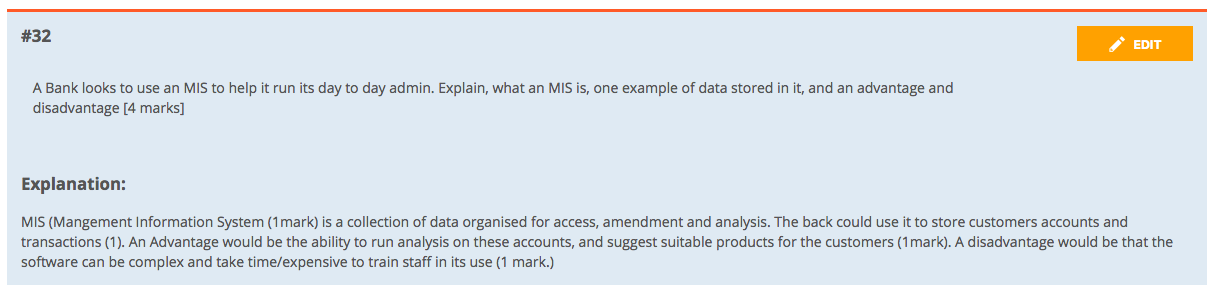 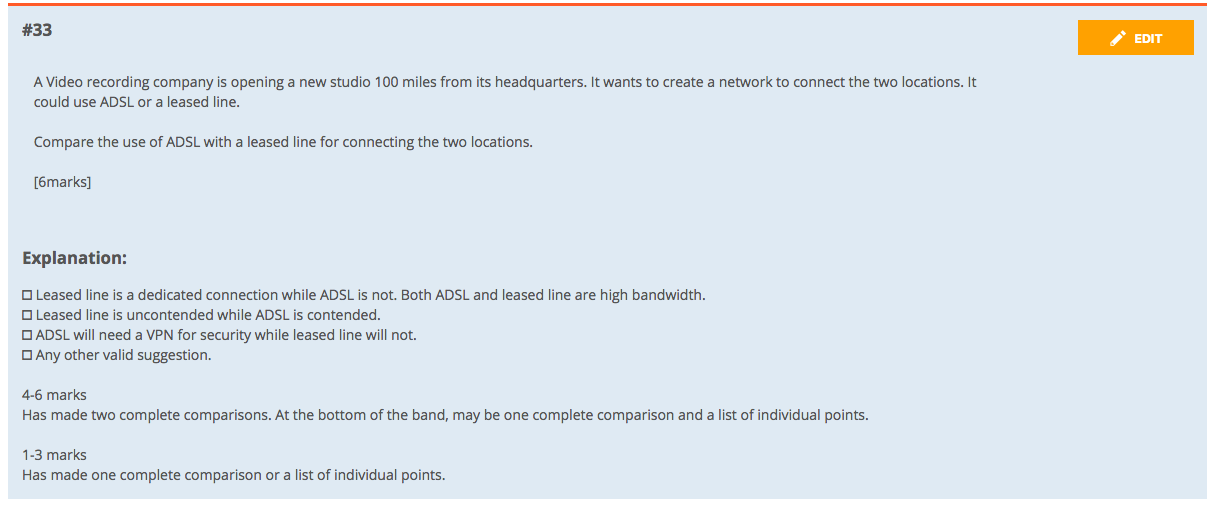 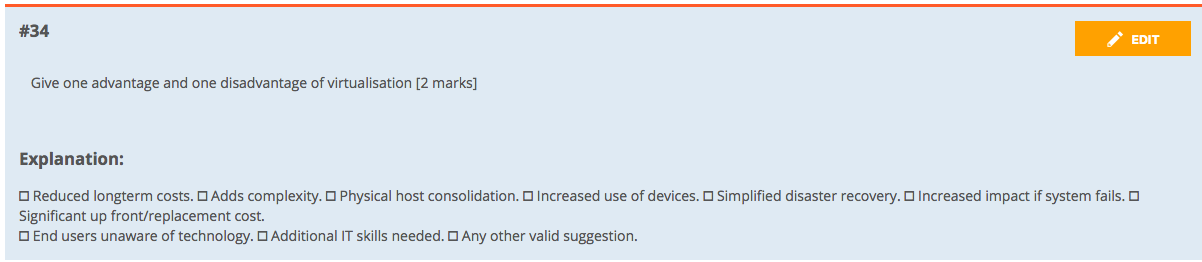 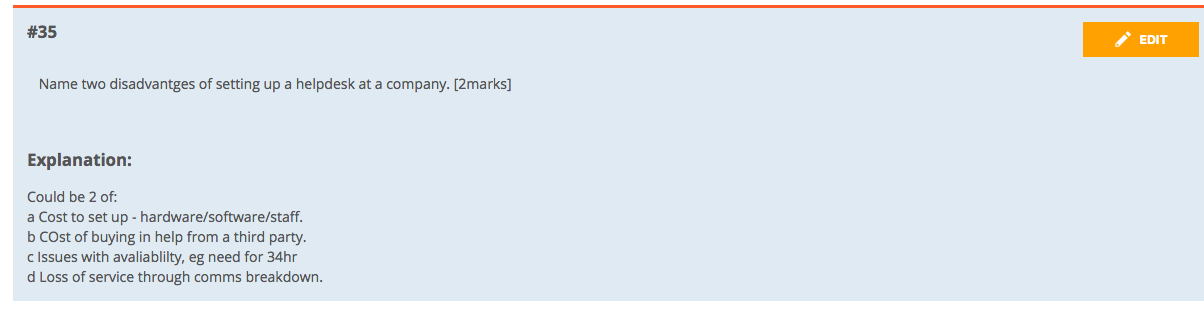 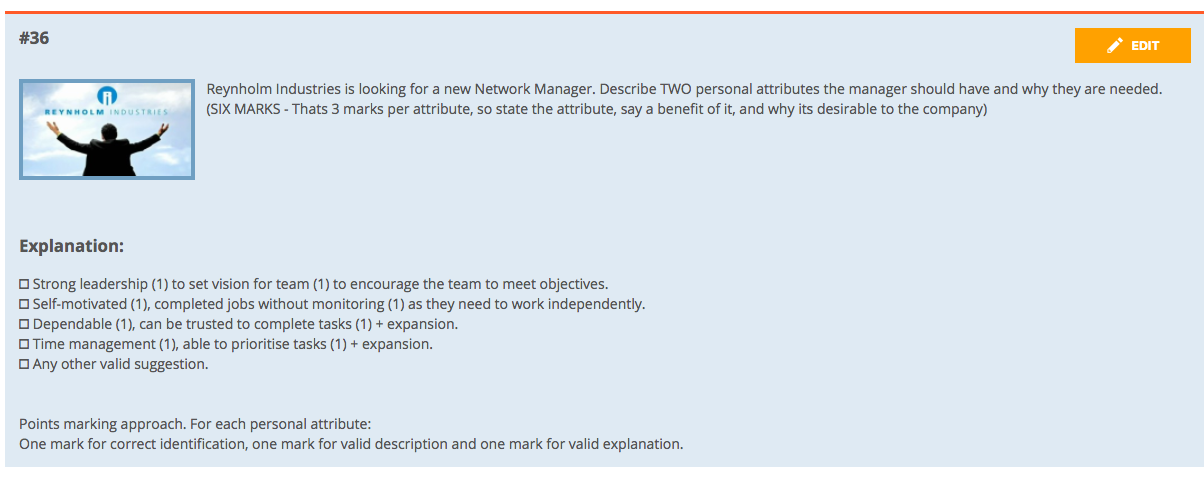 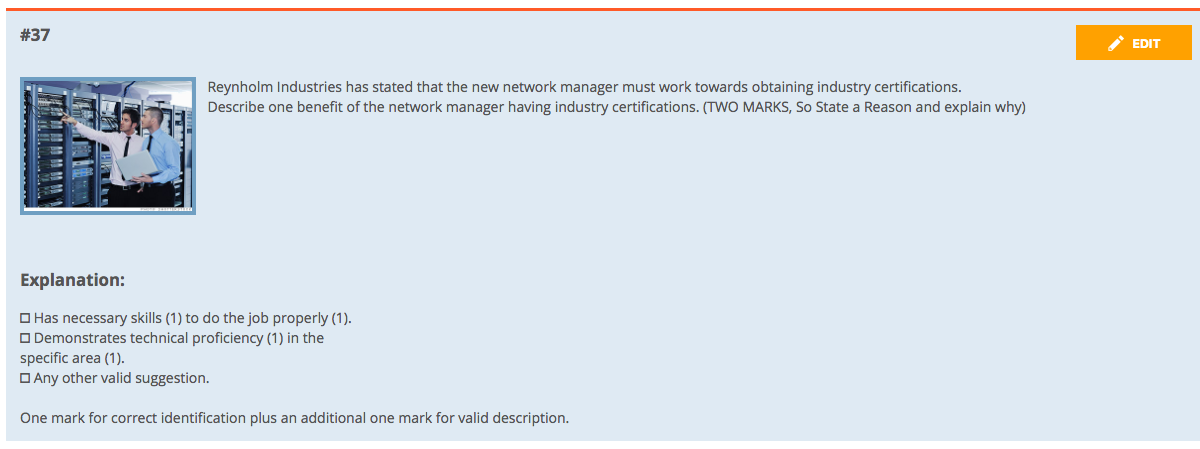 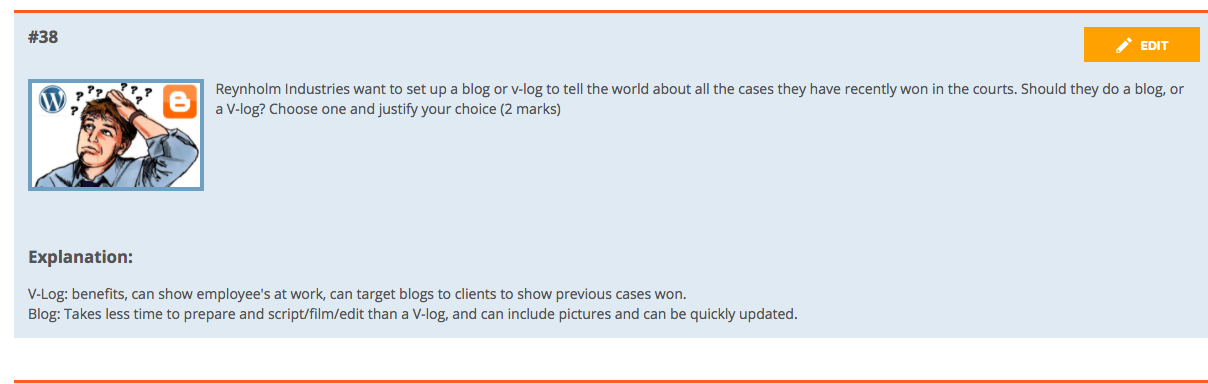 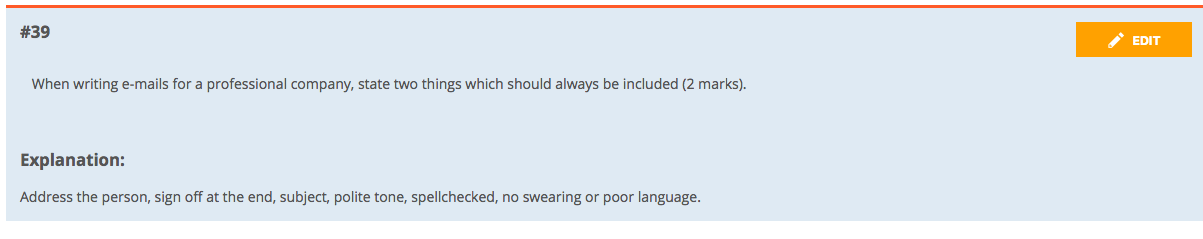 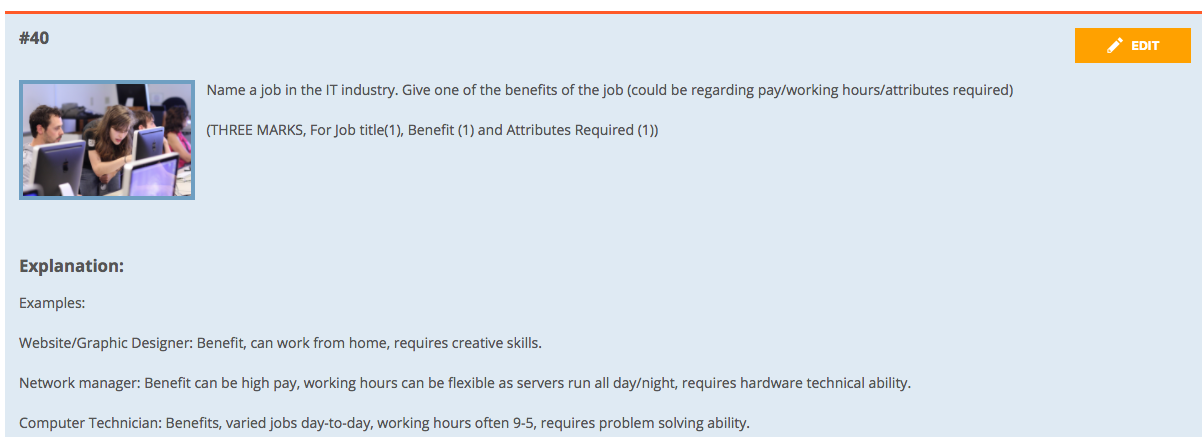 